«Лесная красавица»Нам понадобятся:Канцелярский нож.Клей ПВА.Пенопленовые ………… Крупная соль /можно использовать цветную соль для ванны или пищевую./Кисть для клея.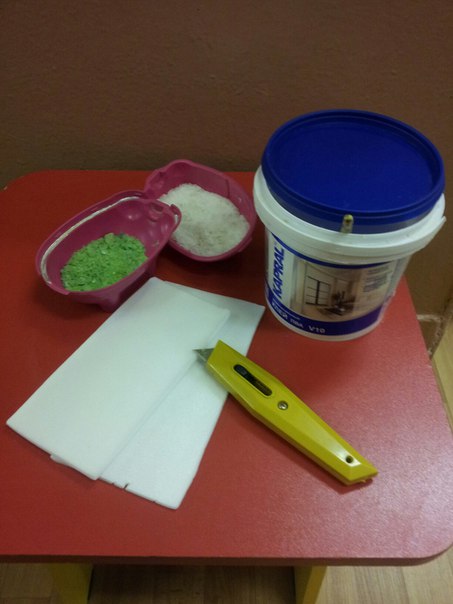 Рисуем силуэт ели и вырезаем его канцелярским ножом. Для поделки нам понадобятся две детали. 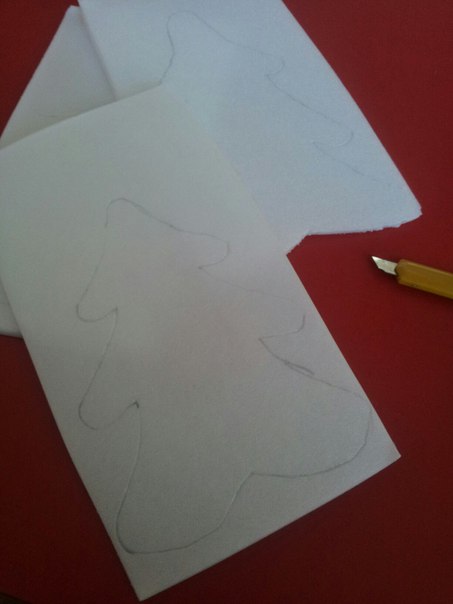 Делаем надрезы. 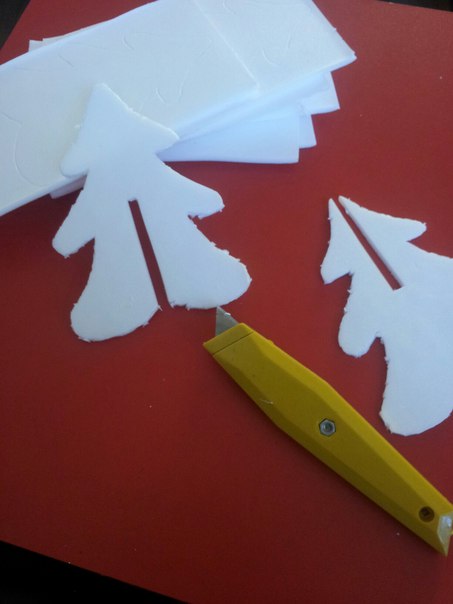 Соединяем детали.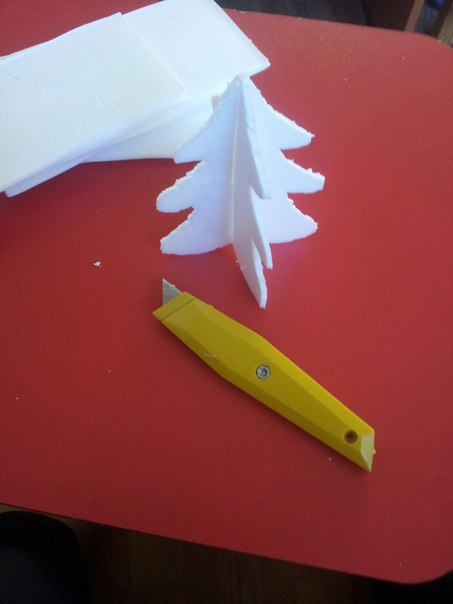 Обсыпаем ёлочку солью. Сочетание цветов может быть различно.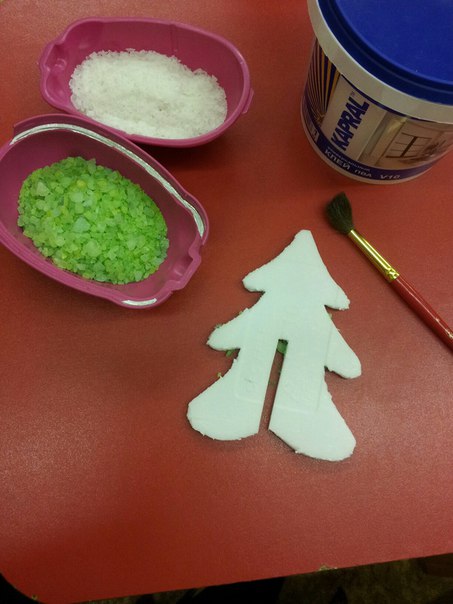 Сочетание цветов может быть различно.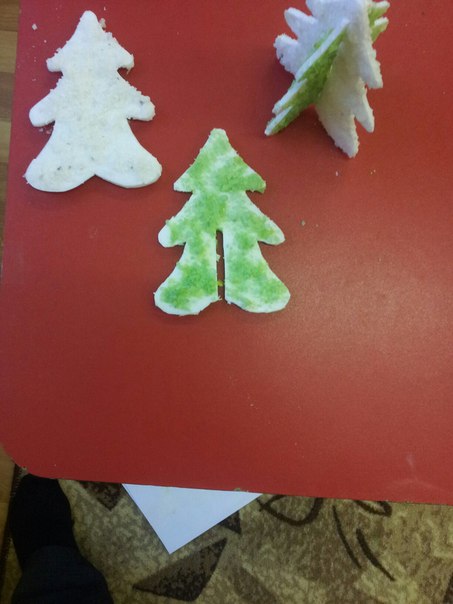 Вот она – наша лесная красавица. Перед праздником зима
Для зелёной ёлки
Платье белое сама
Сшила без иголки.

Отряхнула белый снег
Ёлочка с поклоном
И стоит красивей всех
В платьице зелёном.

Ей зелёный цвет к лицу,
Ёлка знает это.
Как она под Новый год 
Хорошо одета!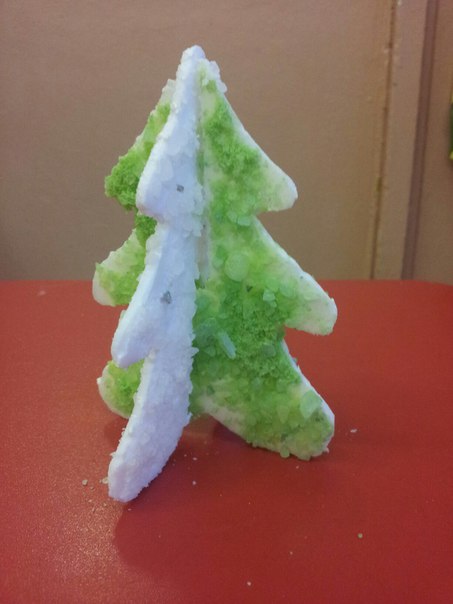 